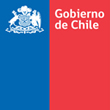 DECLARACION JURADA SIMPLEYo. ____RUN Nº  de profesión                 declaro que los hechos y antecedentes presentados para la acreditación de la ley 19.664 son verídicos y corresponden a lo solicitado por las bases 2023.Para constancia firma la presente declaración.                                       _____________________________              FIRMAFecha: XX/04/2023